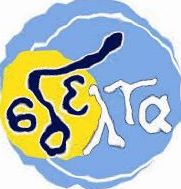 ΕΚΠΑΙΔΕΥΤΙΚΟ ΥΛΙΚΟΕΒΔΟΜΑΔΑ ΑΣΥΓΧΡΟΝΗΣ ΕΚΠΑΙΔΕΥΣΗΣ: 01/03/2021 έως 05/03/2021ΚΥΚΛΟΣ Α΄& Β΄ΓΡΑΜΜΑΤΙΣΜΟΣ: Ελληνική Γλώσσα-Ενισχυτική ΔιδασκαλίαΕΚΠΑΙΔΕΥΤΙΚΟΣ: Χρήστος Πεχλιβανίδης, ΦιλόλογοςΕΚΠΑΙΔΕΥΟΜΕΝΟΣ/Η: ________________________________________________ΚΛΙΣΗ ΘΗΛΥΚΩΝ ΟΥΣΙΑΣΤΙΚΩΝΑσκήσεις1. Να συμπληρώσεις τα κενά, διαλέγοντας το ουσιαστικό που ταιριάζει:(η σπηλιά,  η μουριά,  η δασκάλα,  η κόρη,  η ομορφιά,  η τάξη,  η νύφη,  η υγρασία,  η αίθουσα,  η ιστορία,  η πόρτα)Οι τρεις …………………….. του βασιλιά ήταν η μια πιο όμορφη από την άλλη.Στο γάμο όλοι θαύμαζαν την ……………………… της ………………………. .Ο αριθμός και το γράμμα των τάξεων υπάρχουν γραμμένα στις …………………. των………………………… .  Ξαπλώσαμε κάτω απ’ τις ………………………… και διηγηθήκαμε ………………….Στα βάθη των ………………………. συνήθως είναι σκοτάδι και ……………………..2. Να βάλεις στον πληθυντικό τις φράσεις:η ιστορία της γιαγιάς	…………………………………………………..η ώρα της εργασίας	…………………………………………………..η αλλαγή της εκπομπής	…………………………………………………..η βλάβη της γραμμής	…………………………………………………..η δουλειά της γυναίκας	…………………………………………………..η μέλισσα της κυψέλης	…………………………………………………..η πόρτα της αυλής	…………………………………………………..η μέρα της προσευχής	…………………………………………………..η αργία της εορτής	…………………………………………………..η μόδα της εποχής	…………………………………………………..3. Γράψε τον πληθυντικό στην ίδια πτώση:η θέση	……………………….	την επίσκεψη…………………………..η όρεξη	……………………….	τη λύση	…………………………..η άνοιξη ………………………. την πρόταση…………………………..η κυβέρνηση	……………………….	  την κλίση…………………………..